Находки с места братской могилы.Благоустройство в парке ВГТЗ начнётся после перезахоронения останков павших бойцов.Снимки  Волгоградской региональной молодежной общественной организации "Поиск", ноябрь 2017Снимки  Волгоградской региональной молодежной общественной организации "Поиск", ноябрь 2017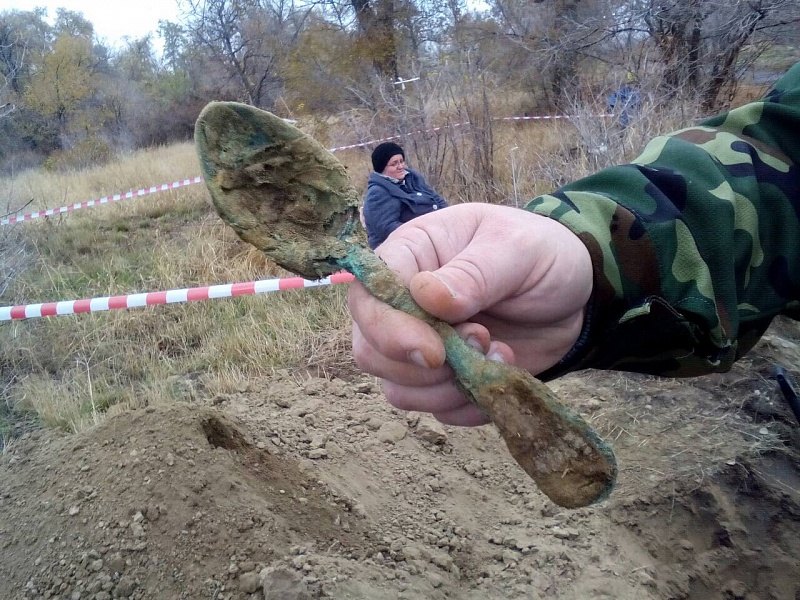 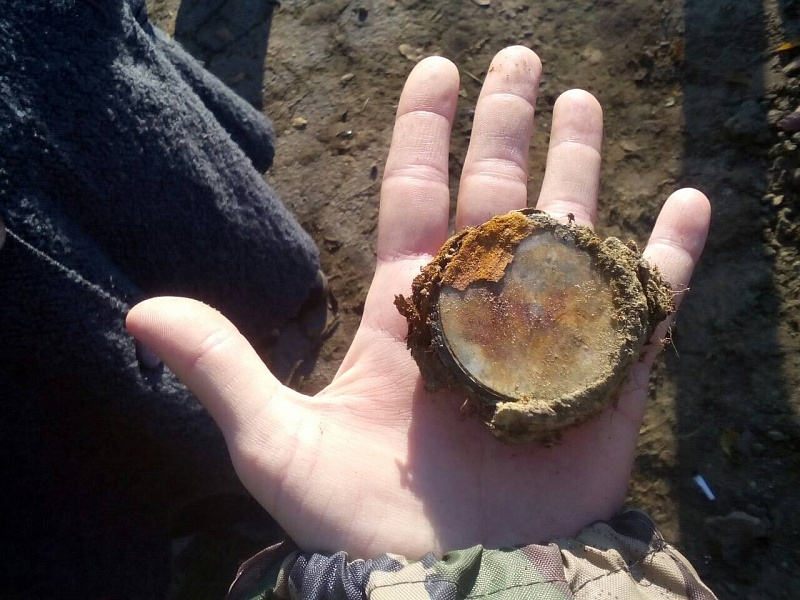 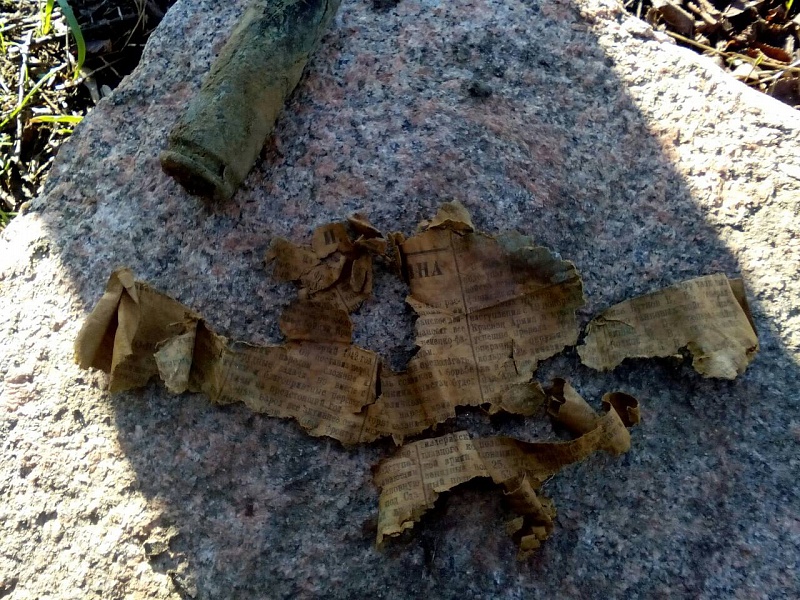 